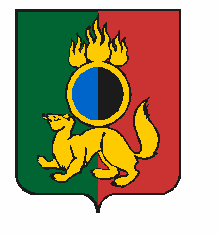 АДМИНИСТРАЦИЯ ГОРОДСКОГО ОКРУГА ПЕРВОУРАЛЬСКПОСТАНОВЛЕНИЕг. ПервоуральскПОСТАНОВЛЯЕТ:08.06.2020№1108О внесении изменений в постановление Администрации городского округа Первоуральск от 14 октября 2019 года № 1620 «Об утверждении порядка присвоения почетных наименований муниципальным учреждениям, организациям, предприятиям и иным муниципальным объектам, находящимся в муниципальной собственности городского округа Первоуральск»В связи с кадровыми изменениями1. Внести изменения в постановление Администрации городского округа Первоуральск от 14 октября 2019 года № 1620 «Об утверждении порядка присвоения почетных наименований муниципальным учреждениям, организациям, предприятиям и иным муниципальным объектам, находящимся в муниципальной собственности городского округа Первоуральск»:1.1. Пункт 5 постановления изложить в следующей редакции:«5. Контрольно-организационному отделу Администрации городского округа Первоуральск (С.В. Юмшанова) для упорядочения и контроля присвоения почетных наименований муниципальным учреждениям, указанных в пункте 1 настоящего постановления, обеспечить ведение учета присвоенных почетных наименований.».1.2. Пункт 6 постановления изложить в следующей редакции:«6. Контроль за выполнением настоящего постановления возложить на заместителя Главы Администрации городского округа Первоуральск по проектной и организационной работе  А.В. Лужбина.».1.3. Приложение № 2 «Состав комиссии по присвоению почетных наименований муниципальным учреждениям, организациям, предприятиям и иным муниципальным объектам, находящимся в муниципальной собственности городского округа Первоуральск» изложить в новой редакции (Приложение).2. Опубликовать настоящее постановление в газете «Вечерний Первоуральск»               и разместить на официальном сайте городского округа Первоуральск.3. Контроль за выполнением настоящего постановления возложить на заместителя Главы Администрации по проектной и организационной работе  А.В. Лужбина.Глава городского округа Первоуральск                                                    И.В.Кабец